OSCAR IRURETAGOYENA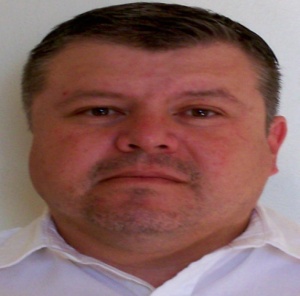 OBJETIVODesarrollo en el área de una Empresa aplicando sus políticas, procedimientos y poner en práctica las herramientas aprendidas durante mi experiencia laboral así como aprender de mis compañeros de trabajo.EXPERIENCIAResumen: 14 años de experiencia con personal, manejado hasta  150 personas en el área de seguridad Industrial  y de 20 a 45 personas en el Área de higiene y herramientas productivas capacitando capital humano. Conocimientos de informática (Microsoft Office) extra-Conocimiento: Iso 9001 y 2000, FDA, conocimiento de las leyes ambientales que regulan los estados y sus municipios, 4 años coordinando el área de seguridad e Higiene ISO 14001 y área de Compras de giro de Maquinaria Industrial, Calidad y Producción, manejo de brigadas y implementación de programas de apoyo relacionadas al área seguridad, auditorías de seguridad, manejo y control de inventarios Supervisar área departamento de seguridad y medio ambiente en Construcción y Minería así como de materiales y herramientas, conocimiento en Refacciones del ramo Automotriz por negocio Familiar de más de 20 años, amplio conocimiento de la cadena de suministros,  trabaje en EUA en el departamento de Reducción de Riesgos y cero accidente, en su prevención laboral, amplio conocimiento de las Normas Oficiales, y LFT y Ohsas 18001.ESPECIALIDADManejo área de Compras y Seguridad e Higiene; norma regula alimentos y medicamentos (FDA); Six Sigma; Contaminación Ambiental; Manejo del Sistema de Calidad; Norma Iso 9001 y 2000 las solicitudes y otros, 13485, implementación de controles internos y políticas administrativas, capacitados en materia de logística y transportes en trámites de aduanas, reclutador de personal, manejo de personal, liderazgo, trabajo en equipo, manejo de computadora, manejo de inventarios para auditar almacén, prevención de accidentes, conocimiento de reducción de los niveles de riesgos laborales y industriales, (8D),FMEA, 5 Porque, diagrama Pareto, Causa Raíz, Valué Strem , Dimaic, Smed, Tpm, Mapeo de Procesos, eliminación de desperdicios.Otros puestos de trabajo Experiencia 14 añosJBS FIVE RIVERS CIMARRON FEEDERS LLC (Stratford Texas) Posición Trainer Magnament MURPHY BROWN (Texoma Oklahoma) Posicion Trainer MagnamentGOBIERNO DEL ESTADO DE SONORA (Nogales y Magdalena) Posición Coordinador del Área Administrativa. COMPANIA  MLR  DISTRIBUIDORA SA DE CV ( Nogales)Posición Gerente Administrativo.COMPAÑÍA INDUSTRIAS VAZQUEZ SA DE CV (Magdalena) Posición Gerente de Sucursal.COMPAÑÍA CONSTRUCCIONES Y MINADOS SAN FRANSICO (Magdalena) Posición Coordinador de Seguridad y Medio Ambiente.GOBIERNO DEL ESTADO DE SONORA (Magdalena) Posición Secretario AdministrativoEDUCACION•	MAESTRIA  EN ADMINISTRACION DE LA CALIDAD •	INGENIERO AGRONOMO ZOOTECNISTA       CONTABILIDAD FISCAL LENGUAJES•	ESPAÑOL E INGLES (70%)CURSOS	Curso sobre el cuidado del medio ambiente y recursos naturales•	Organización y Planeación en Recursos del Área Administrativa•	Six Sigma (Calidad y Mejora Continua)•	Control de productos peligrosos.•	Normas Reguladoras de medio ambiente y seguridad•	Sistemas de Calidad y Productividad Industrial•	Técnicas de Manejo de Personal•	Recursos Humanos y Calificación de Personal•	Seguridad en Industrias (12 cursos)      Control de niveles de ruido •	Manejo de equipos de seguridad personal.•	Control de Riesgos y Procesos de Seguridad en la prevención de AccidentesREFERENCIASDisponibles si usted las necesitaE-MAIL  oscarirure_@hotmail.com GUADALUPE OSORIO WARD NO. 506,  MAGDALENA, SON. 84160  Teléfono 01 (632) 32 2 1719 Y Celulares 632 10 53768, 632 31 80854.